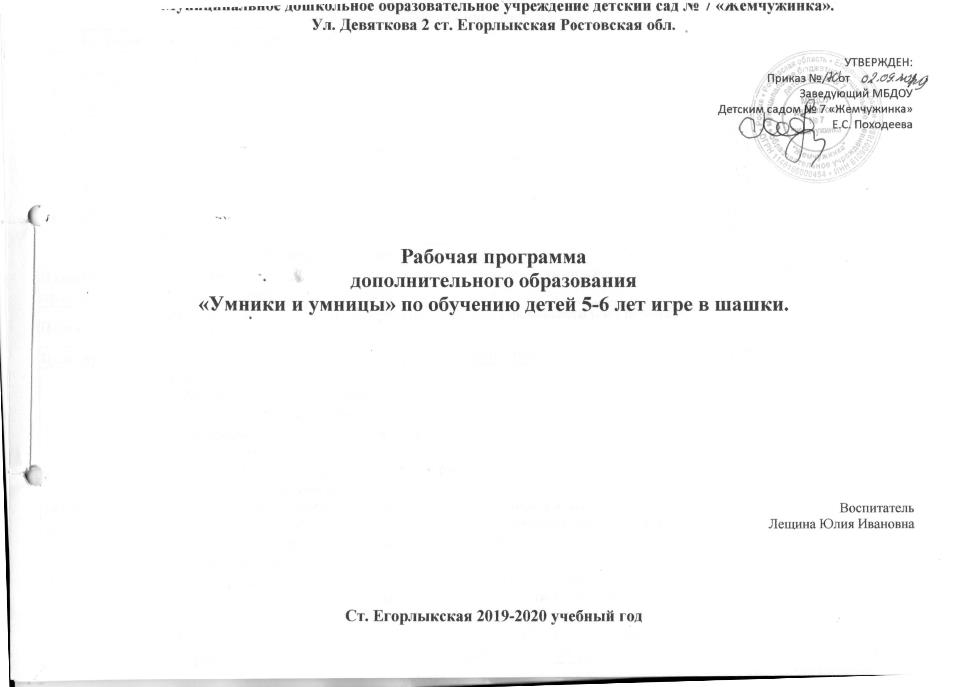 Содержание Программы                                               Информационная картаБольшой популярностью в нашей стране пользуется шашечная игра. По массовости шашки занимают восьмое место среди других видов спорта. Эта мудрая народная игра прочно вошла в наш быт. Возраст ее весьма солидный – не менее 5 тысяч лет. Как интеллектуальный спорт шашки стали признанной частью общечеловеческой культуры. Значительна роль шашек и в эстетическом воспитании. Шашки – игра творческая. В этом и заключается секрет ее привлекательности. Шашки обладают исключительно сложным и занимательным игровым механизмом, предоставляют широкие возможности для применения логических, творческих, умственных способностей детей.Мирная шашечная борьба – это состязание в выдержке, логичности мышления, а также умении предвидеть развитие событий. Правила игры в шашки просты и общедоступны. Поэтому у некоторых людей существует об этой игре ошибочное мнение как о весьма легкой и простой. В действительности же научиться хорошо играть в шашки – дело далеко не легкое и не простое, так как игра эта содержит в себе много трудностей, тонкостей и глубины.Нет необходимости доказывать очевидную полезность игры в шашки. Оно поможет воспитывать в детях дисциплинированность, усидчивость, умение концентрировать внимание и логически мыслить. И совершенно необходимо сохранять и развивать систему обучения шашкам в дошкольных учреждениях. Все чаще воспитатели детских садов задают вопросы: «Можно ли обучать детей дошкольного возраста игре в шашки или это доступно только одаренным детям? По плечу ли малышам эта полезная, увлекательная игра? Обстоятельный ответ дал в своей статье «К вопросу об обучении, воспитании и развитии детей шестилетнего возраста» доктор психологических наук, профессор А.В. Запорожец (хотя непосредственно о шашках речь в ней не шла):                                         «В настоящее время внимание ученых всего мира приковано к громадным потенциальным возможностям развития, таящимся в дошкольном детстве…Педагогические, психологические и физиологические исследования свидетельствуют о том, что потенциальные психофизиологические возможности усвоения знаний и общего развития у детей 5–7 лет, но и более раннего возраста, то он уже давно получил в педагогике положительное решение».Такое веское авторитетное заключение о функциональных особенностях организма детей дает все основания широко популяризовать шашки среди дошкольников старшего возраста.Для планомерной и последовательной работы с детьми по основам шашечного искусства просто необходима обучающая программа занятий. Настоящая программа предназначена для шашечного кружка учреждений дошкольного образования и предусматривает изучение детьми материала по теории и практике, истории шашек, участие в соревнованиях. Наряду с этим в кружке ведётся работа по правильной организации досуга дошкольников, воспитанию у них активности, развитию норм и принципов нравственного поведения.                Отличительные особенности программы:Отличительной особенностью данной программы является большой акцент на начальную подготовку детей, в основном старшего дошкольного возраста, начинающих с «нуля».Программа занятий по шашкам предусматривает в кратном, описательном и сказочном виде усвоение основ знаний по теории и практике игры в шашки. В творческом отношении систематические занятия по данной программе должны приблизить начинающего шашиста к умению мысленно рассуждать, анализировать, строить на шашечной доске остроумные комбинации, предвидеть замыслы партнера. С дальнейшим совершенствованием техники игры нужно научиться искать и терпеливо находить в каждом положении наиболее целесообразный ход.- Шашки – игра творческая. В этом, очевидно, заключается секрет её привлекательности. Шашки обладают исключительно сложным и занимательным игровым механизмом, предоставляют широкие возможности для применения логических и творческих способностей играющих. Поиски комбинаций, разбор вариантов, составление оригинального плана в игре – всё это нужно отнести к категории творчества.- Обучение игре «шашки» представляет собой воспитательный процесс, характеризующийся всеми присущими педагогическому процессу общими признаками (ведущая роль педагога – специалиста, направленность деятельности педагога и детей на реализацию задач воспитания и обучения, построение системы занятий в соответствии с дидактическими и другими общепедагогическими принципами и т.д.). В то же время игра в шашки имеет свои специфические особенности, которые отличают ее от других видов деятельности. Прежде всего – это процесс, протекающий по закономерностям деятельности, обеспечивающей упорядоченное формирование и совершенствование умений и навыков наряду с оптимизацией развития человека.- Основное направление предложенной программы обучения игре в шашки детей старшего  дошкольного возраста характеризуется наличием нестандартной методики, выражающей идеи гармоничного развития ребенка.- Программа поможет  педагогу полностью раскрыть творческие способности детей, повысить уровень  их подготовленности к этой игре. Сегодня, как никогда, от педагога требуется выработать новое мышление, в процессе своей деятельности при выборе методов воздействия на ребенка постоянно учитывать его интересы и наклонности. Безусловно, особое внимание уделять нравственно – волевому качеству личности, создавая благоприятные условия для полноценного психофизического развития ребенка.- Подбор материала программы, его продуманное – от простого к сложному – расположение дают возможность сравнить творческие достижения детей с разным уровнем игры, убедительно показывая красоту, глубину и неисчерпаемость игры в шашки.- Программа служит для того, чтобы воспитанники  смогли овладеть этой игрой в объёме начальной подготовки и творчески применять полученные знания на практике.                                    Этапы реализации программы- Этапы реализации программы на год обучения: подготовительный, основной, заключительный.- На  подготовительном этапе - воспитанники знакомятся с историей  развития шашек, правилами игры, основными понятиями теории, начинают тренировочные игры.- На втором основном этапе -  воспитанники изучают основы теории шашечной игры, тактические приемы, основы игры в окончаниях, знакомятся с композицией. Вместе с этим проводят тренировочные игры и  принимают участие в турнирах.- На заключительном этапе – воспитанники   закрепляют полученные знания, проводятся опросы, проверяются знания и умения, подводятся итоги спортивных выступлений за год.        Программа рассчитана на познавательный материал в объеме 36 часов в год по 1 занятия в неделю, длительностью 45 минут. Занятия проводятся в кабинете дополнительного образования, во второй половине дня.Все занятия имеют гибкую структуру. Структура разработана с учетом возрастных особенностей детей старшего, подготовительного дошкольного возраста (5 - 7 лет).              Возрастные и индивидуальные особенности обучающихся.Формы  и методы работы.        Возраст обучающихся 5-7 лет. Акцент при обучении делается на развитии внимания, памяти, восприятия, мышления и воображения. Процесс обучения построен в формах, доступных для данной возрастной группы. Наряду с традиционными методами работы (беседа, объяснение, рассказ, демонстрация), предполагается широко использовать сказки, соревнования, игры, занимательные задачи. Чтобы совершенствоваться надо постоянно состязаться, поэтому на каждом занятии отводится время для 1-2 игр в шашки.- В процессе занятий выявляются индивидуальные психологические особенности детей,  которые педагог, по возможности, корректирует в нужном направлении.-Вид детской группы – группа постоянного состава.-Набор детей – свободный.-Уровень подготовки детей при приеме в группу следующий:- нормальное общее развитие;- интерес ребенка.Обучение шашечной игре является сложным и трудоемким процессом. Поэтому очень важно довести до сознания дошкольника то, что достижение спортивного успеха возможно только при настойчивости, трудолюбии. Без воспитания в себе сильной воли, нельзя добиться серьёзных результатов в шашках. Эту мысль тренер – педагог должен постоянно подчёркивать как во время занятий в кружке, так и вне кружка. Каждый кружковец-дошкольник обязан знать шашечный кодекс. Занимаясь по программе, дети приобретают ряд качеств: усидчивость, сосредоточенность, последовательность рассуждений, изобретательность, умение анализировать, абстрактно и логически мыслить, применять ассоциативную фантазию, которые помогут им решать многие жизненные ситуации.Основой организации занятий с детьми в данной программе является  система дидактических принципов:1.Принцип развивающей деятельности: игра не ради игры, а с целью развития личности каждого участника и всего коллектива в целом.2.Принцип активной включенности каждого ребенка в игровое действие, а не пассивное созерцание со стороны.3.Принцип доступности, последовательности и системности изложения программного материала.4.Принцип вариативности - у детей формируется умение осуществлять собственный выбор и им систематически предоставляется возможность выбора;5.Принцип творчества - процесс обучения сориентирован на приобретение детьми собственного опыта творческой деятельности.Основные формы и средства обучения:1.Практическая игра.2.Решение задач, комбинаций и этюдов.3.Дидактические игры и задания, игровые упражнения;4.Развлечения  и  познавательные  досуги, игры в  шашки.Методы проведения занятий и игровых  встреч- словесный: рассказ, беседа, объяснение;- наглядный: иллюстрация примерами, демонстрация позиций на доске;- практический: упражнение, тренинг, решение шашечных концовок, задач, этюдов, соревнования, работа над ошибками. Форма занятий – коллективная, подгрупповая и индивидуальная в зависимости от темы занятия.                                                                                                                                                  По особенностям коммуникативного взаимодействия – игра, соревнования, развлечения. Предлагая выполнение задания в парах, учитываются симпатии дошкольников, уровень их игровых навыков, темперамент.                                                                                               Педагогический мониторинг проводится в начале и конце учебного года, фиксирует результаты развития, воспитания и обучения детей.                                                                                    Перечень дидактических материалов- набор концовок и этюдов для решения позиций;- непосредственно шашки;- Настенная магнитная шашечная доскаУсловия для реализации программыОборудование, материалы.Для занятий необходимо: аудитория  со столами и стульями. Помещение должно  отвечать требованиям санитарных норм и правил для полного состава группы (10-12 человек):- комплекты шашек и досок (7-8 комплектов);- шахматные часы (2-3 комплекта);   Сроки реализации        Срок реализации программы: 2 года. Программа предусматривает проведение 36 часа занятий в год, по одному занятию в неделю. Программа имеет две темы: основы игры, шашечная тактика.Формы и виды контроля        С помощью собеседований, опроса на первых занятиях выявляется уровень подготовленности обучающихся для определения готовности к восприятию материала, новой темы, на первых занятиях восполняются выявленные пробелы.        Для проверки усвоения материала по теме проводятся диагностические задания: опросы, решения шашечных комбинаций, игра с учителем, беседы.        Итоговый контроль выявляет, насколько обучающиеся усвоили учебную программу, при их участии в шашечном турнире, игре с учителем, и решении комбинаций, сочетающих в себе элементы тактических приемов, изученных в течение года.Ожидаемые результаты        По окончании обучения дети должны знать:- шашечные термины – белое поле, черное поле, горизонталь, вертикаль, диагональ, дамочные поля, простая шашка, блокировка, дамка, рубить и т.д.. Это выявляется путем опроса, демонстрацией на шашечной доске.- правила игры – выявляется путем опроса и игры с учителем.- стадии игры - выявляется путем опроса и игры с учителем.- Основные тактические приемы: блокировка шашки, оппозиция – выявляется путем решения комбинаций на диаграммах и шашечной доске.К концу учебного года ребенок должен уметь:- ориентироваться на шашечной доске,- правильно помещать доску между партнерами,- правильно расставлять шашки, различать диагональ, вертикаль, горизонталь,- применять на практике правила игры,- следить за ходами противника, поправлять,- решать простейшие комбинации,- расставлять позиции с заданными условиями,- рассчитывать соотношение сил.Приобретение универсальных учебных действий (ууд)        Коммуникативные:- общение с педагогом, сверстниками, партнерами по игре, соперниками с    использованием шашечного этикета. Уважение к сопернику,- выработка лидерских качеств, собственного мнения, отстаивание его,- контролирование собственных эмоций,- использование профессиональных терминов, высказываний, пословиц.Познавательные:- применение знаний, правил, тактических приемов при решении задач,- решение многоходовых задач по заданному алгоритму,- использование знаний в практической игре,- ориентирование на плоскости,- схематизация шахматной доски и шашек, осуществление взаимопереходов между шахматной доской и диаграммой,- анализ диаграмм, состояния партии с выделением сильных и слабых сторон, существенных и несущественных критериев для победы над соперником.Регулятивные:- понимание и объяснение целесообразности соблюдения правил игры в различных стадиях партии, ошибочные и верные ходы,- создание плана реализации преимущества,- предвидение развития позиций,- предсказывание результата партии на основании оценки позиции партии,- оценка позиции, оценка возможности применения нового материала в практической игре: возможность применения тактического приема, проведения шашки в дамки, блокировка шашек,- выявление собственных ошибок и ошибок противника при разборе партии.Результаты деятельности кружка «Умники и умницы»        Результатом первого уровня (приобретение детьми социальных знаний, понимание социальной реальности и повседневной жизни) будет являться:- усвоение ребенком правил поведения на занятиях,- усвоение правил конструктивной групповой работы в коллективе,- принятие правил этикета в игре – уважение противника,- принятие ответственности за собственные поступки, действия (правило «Взялся – ходи», нельзя подсказывать)Результатом второго  уровня (формирование позитивного отношения детей к базовым ценностям общества) будет являться:- развитие эстетического вкуса при изучении комбинаций,- познание ребенком ценности и важности занятия шашками.Результатом третьего  уровня (получение опыта самостоятельного социального действия) будет являться:- опыт самостоятельного социального действия ребенок приобретает, играя в шашки за пределами кружка, - участвуя в турнирах за пределами кружка, ребенок приобретает опыт коммуникативного взаимодействия и общения с малознакомым или незнакомым противником за счет общего интереса. Дети обсуждают прошедшие партии, рассказывая друг другу «о том, как надо было ходить», делясь своими переживаниями, мыслями, развивая память и пространственное мышление, восстанавливая в памяти ходы.2. СОДЕРЖАТЕЛЬНЫЙ РАЗДЕЛСписок детей, посещающих кружок« Умники и умницы» на 2019-2020 учебный годАлфеева ДарьяБубырь АлександраЗавялова АннаЗахарова ЕкатеринаКолков МаксимКумпан АлександрСидоренко НадеждаЧудинова АлинаШевченко ВикторияКулина АнгелинаГрафик работы кружка «Умники и умницы» на 2019-2020 годПятницаС 16:00 до 16:20Тематическое планирование(1 год обучения – возраст дошкольников 5-6лет)Тематическое планирование(2-й год обучения-возраст дошкольников 6-7 лет)МониторингМониторинг уровня умений дошкольников играть в шашкиДиагностика сформированности умения детей играть в шашкиМетодика проведения диагностики:Диагностика сформированности умения детей играть в шашки предусматривает , наблюдение за его игрой с педагогом, сверстниками, а также беседы с родителями о том, как дошкольник играет в шашки дома. Диагностическая карта сформированности умениястарших дошкольников играть в шашки.Пояснения к пунктам таблицы:1. Ребенку предлагается расставить шашки в количестве 24 штук двух цветов для дальнейшей игры.2. Кто начинает игру и почему? Как определить, кто играет белыми шашками?3. Педагог предлагает ребенку начать игру, наблюдая за тем, как он делает ходы.4. В игре педагог создает ситуацию, при которой ребенок имеет возможность бить шашки соперника как по одной, так и несколько.5. Педагог предлагает разыграть диаграммы в соответствии с определенным условием.6. Проверка понимания игроком преимущества дамки перед обычной шашкой проходит непосредственно во время игры.7. Проверку целесообразно проводить в игре как со взрослыми, так и со сверстниками.8. Если ребенок оставляет партию незаконченной, педагог должен попытаться выяснить причину. Нежелание проиграть партию, обида на соперника, отставание в счете битых у соперника шашек расценивается как низкий уровень развития игровой мотивации.Критерии оценки результатов:Высокий уровень – ребенок самостоятельно и правильно справился с заданием;Средний уровень – для правильного выполнения задания ребенку требуется несколько самостоятельных попыток или подсказка педагога;Низкий уровень – ребенок не выполнил задание даже после подсказки педагога.                                                                                       ЛитератураЗакон РФ от 10.07.1992 № 3266-1 «Об образовании» (с изменениями от 03.02.2011г.)Шашки для детей/ В.К. Погрибной, В.Я. Юзюк. Изд. 2-е, перераб. И доп. – Ростов н/Д: Феникс, 2010. – 137 с.Романчук О.А., «Юному шашисту», - М.:Просвещение, 2009.Погрибной В.К. Шашки. Сборник комбинаций. – Ростов н/Д: Феникс, 2007. – 160 с.Егоров А.П., «Как научить играть в шашки?», - М.: Чистые пруды, 2005.Барский Ю.П., Герцензон Б.П. Приключения на шашечной доске. – Л.: Ленинздат, 1969. – 128 с.Герцензон Б., Напреенков А. Шашки – это интересно. – СПб.: Литера, 1992. – 250 с.Кулинчихин А.И. История развития русских шашек. – М.: Физкультура и спорт, 1982.Литвинович В.С., Негра Н.Н. Курс шашечных дебютов. – Минск: Полымя, 1985. – 256 с.Рамм Л.М. Курс шашечных начал. – М.: Физкультура и спорт, 1953. – 348 с.Сидлин А.М. Как научиться играть в шашки. – М.: Физкультура и спорт, 1951. – 187 с.Юровский Е.М. Кондратьева Л.П. Зайкины шашки: Книжка-игра для маленьких.-СПб.: Издательский дом «Литера»: 2001.-64с.: ил.Internet  ресурсы, сайты  Приложение 1.                               Правилами поведения во время игры                                                                                                Правило 1: Перед началом игры соперники пожимают друг другу руки – желают хорошей игры и победы. После игры (как бы она не закончилась) вновь пожимают руки, благодаря друг друга  за честную игру, а проигравший еще и поздравляет соперника с победой.            Этот спортивный ритуал дисциплинирует участников и настраивает их на серьезную игру.Правило 2:  Взялся – ходи!Правило 3: Если Ваша шашка стоит неаккуратно (на 2 поля или на 4 поля) и ее нужно поправить, Вы говорите «поправляю» и уже потом поправляете шашку.Правило 4:  Если у Вас возникла одна из ситуаций, описанных в главе 4, и требуется помощь судьи или помощника судьи чтобы посчитать количество ходов для признания партии закончившейся вничью, можете поднять руку или просто позвать судью.Правило 5:  Во время игры нельзя разговаривать с соперником или с соседями                                                                                                                Приложение 2.1) Начинать бой можешь смело –
Первый ход всегда за белой!
2) Шашки медленно, но метко
Шагают лишь по черным клеткам!
3) Наверно, шашкам не везет,
Что ходят шашки лишь ВПЕРЕД!
4) Знают все : и стар, и млад,
Шашкой бьем вперед – назад!
5) Шашка соперника сразу погибнет,
Если твоя ее перепрыгнет!
6) Поля вдруг конец настанет,
Сразу шашка «дамкой» станет!
7) Чтоб твою «дамку» не поймали,
Ход ее по всей диагонали!
8) Цель игры – побить «врагов»
И чтоб им не было ходов!1Информационная карта Программы32Пояснительная записка53Отличительные особенности программы64Этапы реализации программы75Ожидаемые результаты106Тематическое планирование (1 год обучения – возраст  5-6 лет)127Тематическое планирование (2 год обучения – возраст 6-7 лет)158Мониторинг179Литература18 10Приложение19Наименование программыПрограмма дополнительного образования "Умники и умницы" по игре в шашки для детей старшего дошкольного возрастаЦелевая группаДети от 5 до 7 лет групп общеразвивающей направленности и их родители (законные представители)Цель программыСоздание условий для развития личности воспитанников посредством обучения игре в шашки.Задачи программыОбучающие:-обучение основам шашечной игры;-обучение простым комбинациям, теории и практике шашечной игры.- познакомить с правилами шашечной игры, буквенно-цифровым рядом;Развивающие:- развивать познавательный интерес к русским шашкам как к древней всенародной игре;-развитие стремления детей к самостоятельности;-развитие умственных способностей детей: логического мышления,   умения производить расчеты на несколько ходов вперед, образное и аналитическое мышление;-развивать умение оценивать свои и чужие поступки.Воспитательные:- формировать культуру общения и поведения в коллективе;- помочь ребенку в самореализации, осознания собственного “Я”;- воспитывать трудолюбие, самостоятельность, ответственность, активность, волю к победе, умение бороться до конца и стойко, критически переносить неудачи и поражения.                                            - выработка у детей умения применять полученные знания на практике.Эстетическое:-играя, ребенок живет в мире сказок и превращений обыкновенной доски и шашки в волшебные, а умение находить в обыкновенном необыкновенное обогащает детскую фантазию, приносит эстетическое наслаждение, заставляет восхищаться удивительной игрой.                                                                                                          Физическое:                                                                                осуществление всестороннего физического развития воспитанников.НаправленностьИнтеллектуальная направленностьСрок реализации2 годаУровень реализацииДошкольное образованиеУровень освоенияОбщекультурныйКраткое содержание программы Занятия по шашкам планируется проводить по принципу от простого объяснения к более сложному. Познавательный материал излагается в виде сказок. Занятия проводятся комбинированным способом, чередуя элементы теоретической и практической новизны с игровыми и соревновательными навыками. Условием обучения выступает организация взаимосвязанной научной, нравственной, эстетической, физической, интеллектуальной и практической деятельностиНовизна программыПрограмма занятий по шашкам предусматривает в кратном, описательном виде усвоение основ знаний по теории и практике игры в шашки. Систематические занятия по данной программе, приближает начинающего шашиста к умению мысленно рассуждать, анализировать, строить на шашечной доске остроумные комбинации, предвидеть замыслы партнера. С дальнейшим совершенствованием техники игры воспитанники научиться искать и терпеливо находить в каждом положении наиболее целесообразный ход.Ожидаемые результаты программыПо окончании обучения дети должны знать:   - шашечные термины – белое поле, черное поле, горизонталь, вертикаль, диагональ, дамочные поля, простая шашка, блокировка, дамка, рубить и т.д.. Это выявляется путем опроса, демонстрацией на шашечной доске.                                                                                          - правила игры – выявляется путем опроса и игры с учителем.                        - стадии игры - выявляется путем опроса и игры с учителем.                   - основные тактические приемы: блокировка шашки, оппозиция – выявляется путем решения комбинаций на диаграммах и шашечной доске.   К концу учебного года ребенок должен уметь:                                             - ориентироваться на шашечной доске,                                                          - правильно помещать доску между партнерами,                                             - правильно расставлять шашки, различать диагональ, вертикаль, горизонталь,                                                                                                              - применять на практике правила игры,                                                                      - следить за ходами противника, поправлять,                                                                    - решать простейшие комбинации,                                                                                                      - расставлять позиции с заданными условиями,                                                     - рассчитывать соотношение сил.№ п.п.ТемаСодержаниеКол-во часов1«По  дороге  знаний» - экскурсия в шашечный клуб.Знакомство  с  помещением и    историей  шашек.12Сказка начинается  «Королевство  шашек».Познакомить  с понятиями  шашка, жителями  шашечной  страны. Просмотр  видеофильма «Про  поросенка, который  умел  играть  в  шашки».13 «Путешествуем  с Зайкой по дому творчества» -  «Шашечная доска и шашки.Познакомить с общими понятиями:   шашечная доска и шашки. Расстановка шашек. Чтение сказки «Зайкины шашки »1«Волшебные  ниточки  сказочного  королевства» - «Шашечные дороги».Познакомить с понятием вертикаль. Игра «Кто больше назовет предметов, расположенных вертикально». Например: (дерево, стена и т.д.), найдите отличие от вертикали, распол. на шашечной доске.1«Задания  умной  совы» - «Шашечные дороги».Познакомить с понятием «горизонталь»  игра «Кто больше назовет предметов, расположенных горизонтально».14 Встреча  на  лесной  поляне - «Зайкины  шашки».Познакомить  с понятиями: Ходы шашек. Тихий ход. Ударный ход. Виды боя (взятия). Художественно-продуктивная  деятельность: «Королевство  шашек» Выставка детских  работ.25 «Путешествие в  мир   открытий» -  Шашечные поля.Чтение  художественной  литературы «Русские  шашки – зайкины  шашки». Познакомить детей, что у каждого поля на доске есть свой адрес - свое название  Поля обозначены цифрами и буквами Сначала говорится название вертикали, потом номер горизонтали, т.е. сначала буква, потом цифра. Например – поле 1: d4 (дэ 4) игра: «Самый меткий стрелок».  Назвать все поля, из которых состоят вертикали и горизонтали.16 «В  гостях  у  знатока  шашек – Зайки».Практическое закрепление материала.  Упражнения на выполнение ходов шашками. Дидактические игры по маршруту и их взятие с учетом контроля полей, на ограничение подвижности фигур.27Там  на  невиданных  дорожках -Диагональ.Познакомить с понятием диагональ18 «Лесная  школа  умного  зайца» - Основы шашечной игры: сила фланговПознакомить с шашечным понятием фланг. Практическое закрепление материала.  Упражнения на выполнение ходов шашками. Дидактические игры по маршруту и их взятие с учетом контроля полей, на ограничение подвижности фигур. Тренировочные упражнения по закреплению знаний о шахматной доске.39«Лесная  школа  умного  зайца»  - ЦентрПознакомить с шашечным понятием центр. Практическое закрепление материала.  Упражнения на выполнение ходов шашками. Дидактические игры по маршруту и их взятие с учетом контроля полей, на ограничение подвижности фигур. Тренировочные упражнения по закреплению знаний о шахматной доске.        210«Лесная  школа  умного  зайца» - Бортовые поля Поля первой и последней горизонтали a1, c1, e1, g1; b8, d8, f8, h8 и поля вертикалей a и h: a1, a3, a5, a7; h2, h4, h6, h8 (поля отмечены знаком Х). Шашки, занимающие эти поля, называются бортовыми шашками. Практическое закрепление материала.  211 «Лесная  школа  умного  зайца»  -«Дамка».Дамочные поляЧерные поля последней для соперников горизонтали (для белых 8-й горизонтали – b8, d8, f8, h8 (отмечены знаком Х); для черных   1-й горизонтали a1, c1, e1, g1 (отмечены знаком Х) – поля превращения простой шашки в дамку.212«В  гости  к   друзьям»  - «Как ходят шашки».Познакомить с правилами : «Хода» Ходить назад шашками запрещено!Практическое закрепление материала.  213«Лесная  школа  умного  зайца» Основные правила шашечной игрыПознакомить с основными правилами «Боя» Практическое закрепление материала.  214«Лесная  школа  умного  зайца» - Основные приёмы борьбы на шашечной доскеПознакомить с правилом: Если после  того, как Вы срубили одну шашку, Ваша шашка вновь оказывается перед шашкой соперника, которая стоит с Вашей на одной диагонали и за шашкой соперника есть свободное место, то и эта шашка соперника должна быть срублена, не зависимо от количества шашек и количества разворотов.215«Лесная  школа  умного  зайца» - Основы шашечной игры: как пройти в дамкиПознакомить с правилом: простая шашака, достигнув дамочного поля, превращается в дамку. Это может произойти как тихим ходом (передвижение шашки с 7-й горизонтали на 8-ю для белых или со 2-й на 1-ую для черных), так и ударным. Ход и бой Дамкой.216«Этикет  игрока» - Правила поведения во время игрыПознакомить с правилами поведения во время игрыСмотри приложение №1217 «Как  справится  с  задачей?»Чтение худ литературы «Сеня, Храбрик и шашки» Авторы: Барский Ю. П., Городецкий В. Б.Рработа с диаграммами. Игра «Сдавайся». Тренировочные упражнения.118 «Веселый  бой»Стихотворение Юровскй Е.М. «Перед боем шашки в ряд На земле своей стоят» ". Игра-соревнование «Кто быстрее расставит фигуры». Игра «Взятие шашки»119Викторина «Королевство шашек»Практическое закрепление материала. Дидактические игры «Кто быстрее построит на доске фигуры», «Ловушки» закрепление шашечных терминов: поле, центр, дамка, главная дорога, диагональ.120 «Подготовка к соревнованиям между  командами  ДОУ».Практическое закрепление материала.121 «Лесной  турнир»Практическое закрепление материала.123 «Соревнования»Подведение итогов года. Соревнования между игроками в  детском  саду, шашечные встречи, досуги, шашечные турниры».1Итого:Итого:Итого:36№ п.п.ТемаСодержаниеКол. часов1 Как начинать партию?Дидактические игры: «Кто первый», «Составь доску»12«Цели игры и определение результата партии»  Способы защиты. Открытые и двойные ходы.Обучение алгоритму хода. Выигрыш, ничья, виды ничьей. Решение упражнений на выигрыш в различное количество ходов. Игра «Главная дорога», чтение худ. Литературы Юровский Е,М,23«Знакомство с таблицей шашечного турнира».Знакомство  с  понятием «Таблица  турнира». Упражнения на выполнение ходов пешками. Тренировочные упражнения .14Основные приемы борьбы на шашечной доске «Делаем наилучшие ходы».Упражнения на выполнение ходов шашками. Тренировочные упражнения. Игра «уголки»   Игра «поддавки» Основные приемы борьбы на шашечной доске15Турнир «Белочки- медвежата».Практическое закрепление материала. Дидактические задания «Атака неприятеля»  Юровский Е.М. «Цейтнот»16Основные приемы борьбы на шашечной доске «Простые комбинации».Шашечный этюд. Задание, заключающееся в том, чтобы найти для белых путь к выигрышу или к ничьей при данной расстановке фигур.27 «Умники  и  умницы».Практическое закрепление материала. Чтение худ литературы «Сеня, Храбрик и шашки» Авторы: Барский Ю. П., Городецкий В. Б.Рработа с диаграммами. Игра «Сдавайся»18Основные приемы борьбы на шашечной доске «Основы позиционной игры».Приемы позиционной игры. Основные принципы игры. Оппозиция. Изменение оппозиции при размене. Изолированные шашки. Простейшие позиционные приемы выигрыша.29 «Лесные  забавы»Практическое закрепление материала.110 Основные приемы борьбы на шашечной доске «Комбинационные приемы Ловушки в начале партии в игре шашки».Практическое закрепление материала.Игра: «Самый меткий стрелок». Чтение художественной литературы. Обозначение игровых полей. Работа с диаграммой. Дидактическая игра «Морской бой»111Основные приемы борьбы на шашечной доске «Связывание»Знакомство  с  понятием «Связывание». Практическое закрепление материала. Работа с диаграммами.212 «Использование дополнительного темпа». «Зайкин сон»Познакомить  с  понятием «Дополнительный темп». Решение дидактических задач «Кто первый съест шашку» Чтение художественной литературы Юровскй Е.М «Зайкин сон» Игра213 Основные приемы борьбы на шашечной доске «Шашечные окончания».Знакомство с понятием «Шашечные  окончания». Практическое закрепление материала. Упражнения на выполнение ходов пешками.214 «Решение  элементарных  комбинаций».Практическое закрепление материала. Дидактические игры по маршруту и их взятие с учетом контроля полей, на ограничение подвижности фигур.215 Основные приемы борьбы на шашечной доске  «Размен».Знакомство  с  понятием  «Размен». Дидактическая игра «Игры на уничтожение»216 «Конкурс на  призы от  Зайки».Практическое закрепление материала.  Решение  кроссвордов, выполнение  заданий, дидактические  игры.117 «Шлагбаум».Знакомство  с  понятием «Шлагбаум».118. «Победитель  - это  я»Развлечение. Практическое закрепление материала.119 «Достижение выгодной оппозиции».Познакомить  с  понятием  «выгодная оппозиция». Шашечный этюд. Основные позиции защиты Дидактические задания  «Кто первый ходит», «Игра на уничтожение».220 «Турнир сильнейших»Практическое закрепление материала. Подбор  игр  и  заданий  на  обобщение  знаний.221 «Зайкина  задачка».Работа с диаграммами Шашечный этюд. Задание, найти для белых путь к выигрышу или к ничьей при данной расстановке фигур.222 «Шашечный  бал».Практическое закрепление материала.123Подготовка к соревнованиям. «Шашечные встречи сильнейших  в  детском  саду».Упражнения на выполнение ходов шашками. Дидактические игры по маршруту и их взятие с учетом контроля полей, на ограничение подвижности фигур. Тренировочные упражнения по закреплению знаний о шахматной доске.224Дружеские  встречи.Соревнования между игроками ДОУ. Подведение итогов  года.1Итого:Итого:Итого:36Фамилия,имя ребенка1. Алфеева ДарьяРасставляет шашки на полеНачало игрыХод шашекБой шашек соперникаРешение диаграммДамкаДоводит игру до концаФамилия,имя ребенка1. Алфеева Дарья2. Бубырь Александра3. Завялова Анна4. Захарова Екатерина5. Колков Максим6.  Кумпан Александр7. Сидоренко Надежда8. Чудинова Алина9. Шевченко Виктория10. Кулина Ангелина